New ZealandNew ZealandNew ZealandNew ZealandJune 2024June 2024June 2024June 2024MondayTuesdayWednesdayThursdayFridaySaturdaySunday123456789King’s Birthday101112131415161718192021222324252627282930MatarikiNOTES: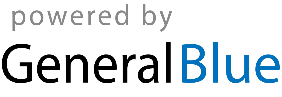 